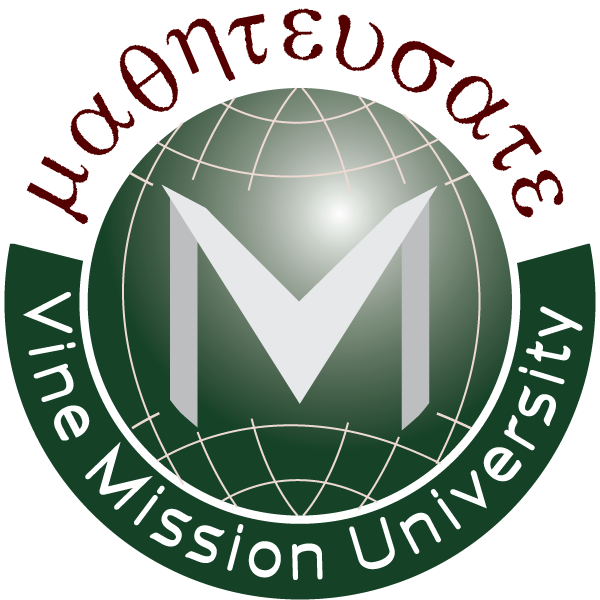 Vine University
              Dissertation Proposal Approval Sheet   (학위 논문 승인 제안서)Vine University
              Dissertation Proposal Approval Sheet   (학위 논문 승인 제안서)Vine University
              Dissertation Proposal Approval Sheet   (학위 논문 승인 제안서)Degree (학위과정)Student ID (학생번호)Candidate Name (학생 이름)Tentative Tile (논문제목)Result of Proposal Defense(논문 제안에 대한 결과)Approved without conditions (추가 사항 없이 승인): _________Approved without conditions (추가 사항 없이 승인): _________Result of Proposal Defense(논문 제안에 대한 결과)Approved with conditions (추가 사항 있음): ________________----Approved with conditions (추가 사항 있음): ________________----Mentor’s Name (주심 이름)SignatureDate:Committee Member (부심)SignatureDate:Committee Member (부심)SignatureDate:Committee Member (부심)SignatureDate:Approval for Dissertation Processing(논문 진행에 대한 승인)SignatureDate: